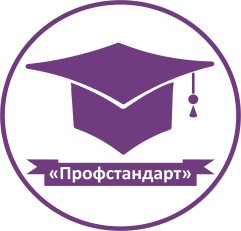 Общество с ограниченной ответственностью                                                                   «Информационно – консультационный учебный центр                                                 дополнительного профессионального образования                                                                «Профстандарт»                                                                                                                                             (ООО «ИКУЦ ДПО «Профстандарт»)                                                                                                  183038 г. Мурманск, ул. Капитана Егорова, д.14, офис 229; Тел./факс: 8(8152) 25-72-73Разъяснения для слушателей о повышении квалификации                                                           в области  радиационной  безопасности Обучение  по радиационной безопасности должны проходить сотрудники, указанные в статье 14 Закона РФ № 3-ФЗ «О радиационной безопасности населения» от 9 января 1996 года, а именно: руководители, исполнители работ, специалисты служб производственного контроля, другие лица, постоянно или временно выполняющие работы с источниками ионизирующего излучения. Повышение квалификации по радиационной безопасности и дозиметрическому контролю потребуется сотрудникам, назначенным  ответственными  за эти вопросы в организации – это заместители руководителя, главного инженера Однако Закон № 3-ФЗ и СП 2.6.1.2612-10 «Основные санитарные правила обеспечения радиационной безопасности (ОСПОРБ-99/2010)"  не устанавливают конкретную периодичность такого обучения. Поэтому работодателю остается руководствоваться методическими рекомендациями МР 30-844-2001 «Организация обучения персонала и  порядок проведения аттестационной проверки знаний по радиационной безопасности на предприятиях Минатома России»  в пункте 8.8, где указано, что повышение квалификации данных категорий сотрудников в течение трудовой биографии должно проходить не реже, чем раз в пять лет.                                                                             Директор  ООО «ИКУЦ ДПО «Профстандарт»                                                    А.Ю. Шульженко№ п/пНазвание программы дополнительного профессионального образования/периодичность обученияНазвание программы   и количество часов            в соответствии с нормативно – правовым актом Кому необходимо обучение и периодичность обученияв соответствии с  нормативно – правовым актом1.- «Обеспечение радиационной безопасности и радиационный контроль»;2. «Организация производственного радиационного контроля»;3. «Ответственный за обеспечение радиационной безопасности и радиационный контроль»;4. «Ответственный за радиационную безопасность»;5.  «Радиационная безопасность: концепция, нормы и правила, контроль»;6. «Радиационная гигиена»;7. «Радиационно-гигиеническая паспортизация организаций и территорий»;8. Требования к обеспечению радиационной безопасности при обращении с источниками ионизирующего излучения»72 часа/     методические рекомендациип. 8.8 МР 30-844-2001 «Организация обучения персонала и  порядок проведения аттестационной проверки знаний по радиационной безопасности на предприятиях Минатома России»  1. Руководители исполнители работ, специалисты служб производственного контроля, другие лица, постоянно или временно выполняющие работы с источниками ионизирующего излучения, ответственные за радиационную безопасность в организации – зам. руководителя, главный инженер  –1 раз в 5 лет;2. Руководители и ведущие специалисты в области радиационной безопасности и радиационного контроля, руководители и инженерно-технический персонал структурных подразделений – 1 раз в 3 года3. Оперативный и ремонтный персонал – 1 раз в год4. Рабочие  (кроме оперативного и ремонтного персонала), служащие – 1 раз в 3 года